First, read the brief passage at: http://www.ducksters.com/history/native_american_tribes_regions.php.Then, look below. Follow the links to help you fill in your graphic organizers! Be sure to read the link fully and complete your organizer! Each group is responsible for their part of the graphic organizer but you will have to fill the entire organizer out when groups present. If you finish your groups’ early, begin discovering information about the other groups.Navajo- http://www.ducksters.com/history/native_american_navajo.php            Religion-	http://www.everyculture.com/North-America/Navajo-Religion-and-Expressive-Culture.htmlIroquois- http://www.ducksters.com/history/native_american_iroquois.phpReligion- http://www.everyculture.com/North-America/Iroquois-Religion-and-Expressive-Culture.htmlCherokee- http://www.ducksters.com/history/native_american_cherokee.phpReligion - http://www.religious-beliefs.com/cherokee-indian-religion.htmInuit- http://www.ducksters.com/history/native_americans/inuit_peoples.phpReligion- http://firstpeoplesofcanada.com/fp_groups/fp_inuit5.htmlLenape- http://www.lenapelifeways.org/lenape1.htmReligion- http://classroom.synonym.com/religion-beliefs-lenape-indians-5231.htmlPueblo- http://www.ducksters.com/history/native_americans/pueblo_tribe.php	Religion- http://nativeamericans.mrdonn.org/southwest/puebloreligion.html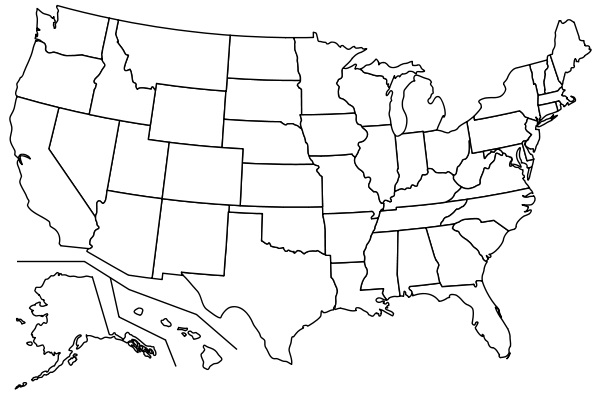 Name of GroupGeographic Location- Where do they live?Describe their dwellings/homes.Religion/Spiritual BeliefDescribe their method of hunting or agricultureIroquois CherokeeInuitLenapePueblo